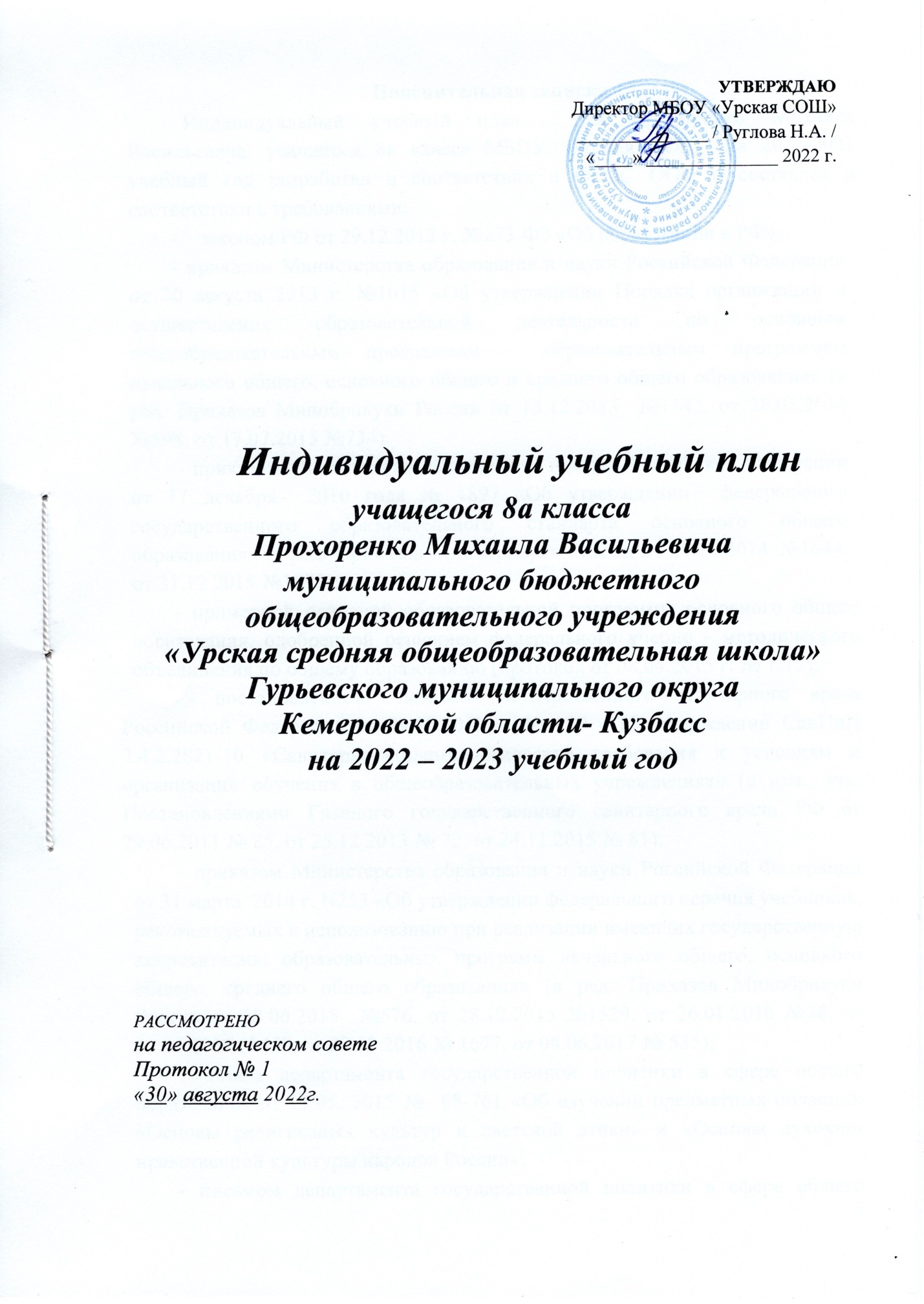 Пояснительная запискаИндивидуальный учебный план  для Прохоренко Михаила Васильевича, учащегося 8а класса МБОУ "Урская СОШ" на 2022-2023 учебный год разработан в соответствии с ФГОС ООО и составлен в соответствии с требованиями:-    законом РФ от 29.12.2012 г. №273-ФЗ «Об образовании в РФ»;- приказом Министерства образования и науки Российской Федерации от 30 августа 2013 г. №1015 «Об утверждении Порядка организации и осуществления образовательной деятельности по основным общеобразовательным программам – образовательным программам начального общего, основного общего и среднего общего образования» (в ред. Приказов Минобрнауки России от 13.12.2013  №1342, от 28.05.2014  №598, от 17.07.2015 №734);  - приказом Министерства образования и науки Российской Федерации  от 17 декабря  2010 года № 1897 «Об утверждении  федерального государственного образовательного стандарта основного общего образования» (в ред. Приказов Минобрнауки России от 29.12.2014 №1644, от 31.12.2015 №1577);- примерной основной образовательной программы основного общего образования, одобренной решением федерального учебно - методического объединения по общему образованию (протокол от 08.04.2015 г. № 1/15);- постановлением Главного государственного санитарного врача Российской Федерации от 29.12.2010 г. № 189 «Об утверждении СанПиН 2.4.2.2821-10 «Санитарно-эпидемиологические требования к условиям и организации обучения в общеобразовательных учреждениях» (с изм., утв. Постановлениями Главного государственного санитарного врача РФ от 29.06.2011 № 85, от 25.12.2013 № 72, от 24.11.2015 № 81);- приказом Министерства образования и науки Российской Федерации                от 31 марта  2014 г. N253 «Об утверждении федерального перечня учебников, рекомендуемых к использованию при реализации имеющих государственную аккредитацию образовательных программ начального общего, основного общего, среднего общего образования» (в ред. Приказов Минобрнауки России от 08.06.2015  №576, от 28.12.2015 №1529, от 26.01.2016 №38, от 21.04.2016 №459, от 29.12.2016 № 1677, от 08.06.2017 № 535);	- письмом департамента государственной политики в сфере общего образования от 25.05. 2015 №  08-761 «Об изучении предметных областей: «Основы религиозных культур и светской этики» и «Основы духовно-нравственной культуры народов России»;- письмом департамента государственной политики в сфере общего образования от 07.08.2015 № 08-1228 «О направлении рекомендаций» (методические рекомендации по вопросам введения федерального государственного образовательного стандарта основного общего образования)»;- письмом департамента государственной политики в сфере общего образования от 17.05.2018 г. №08-1214;- письмом департамента образования и науки Кемеровской области от 05.09.2018 г. №4975/06;- уставом МБОУ «Урская СОШ».	Индивидуальный учебный план  состоит из двух частей: обязательной части и части, формируемой участниками образовательных отношений.Индивидуальный учебный план  состоит из двух частей: обязательной части и части, формируемой участниками образовательных отношений.	Обязательная часть включает в себя предметные области:        Предметная область «Русский язык и литература» представлена учебными предметами:  «Русский язык»  2 часа и «Литература» 1 часа в неделю. 	Предметная область «Иностранные языки» представлена учебными предметами:  «Иностранный язык» 1,5 часа в неделю отводится на изучение английского языка.  	Предметная область «Математика и информатика» представлена учебным предметом:  «Алгебра» 2 часа в неделю, «Геометрия» 1 час в неделю, «Информатика» 0.5 часа в неделю.	Предметная область «Общественно-научные предметы» представлена учебными предметами: «Всеобщая история», «История России», «Обществознание» по 0.5 час в неделю. 	Предметная область «Естественно-научные предметы» представлена учебными предметами: «Биология», «Физика», «География» и «Химия» по  1 часу в неделю.	Предметная область «Искусство» представлена учебными предметами:  «Музыка» и «Изобразительное искусство» по 0,25 часа в неделю.	Предметная область «Технология» представлена учебным предметом  «Технология» 0,5 часа в неделю.	Предметная область «Физическая культура и Основы безопасности жизнедеятельности» представлена учебным предметом «Физическая культура» 1 час в неделю и «ОБЖ» по 0,5 часа в неделю.Часть, формируемая участниками образовательных отношений представлена: «Основами смыслового чтения и работы с текстом» 0,5 часа в неделю, с целью формирования навыка смыслового чтения и  практического использования орфографической зоркости, пунктуационной грамотности при работе с текстами различного содержания;Промежуточная аттестация проводиться путем выставления годовой отметки. Годовая отметка определяется как среднее арифметическое четвертных отметок или полугодовых отметок (по предметам с количеством часов менее 0,5 часов в неделю) и выставляется целыми числами в соответствии с правилами математического округления (Положения о форме, периодичности и  порядке текущего контроля успеваемости и промежуточной аттестации учащихся (приказ №71 от 31.08.2018 года)).Основанием для организации обучения является письменное заявление родителей (законных представителей) и медицинская справка (заключение) лечебного учреждения. Индивидуальный учебный план учащегося 8а класса Прохоренко Михаила ВасильевичаПредметные областиУчебныепредметыКлассыКоличество часов в неделюПредметные областиУчебныепредметыКлассы5Обязательная частьОбязательная частьРусский язык и литератураРусский язык2Русский язык и литератураЛитература1Родной язык и родная литератураРодной язык (русский)0.5Родной язык и родная литератураРодная литература (русская)0.5Иностранные языкиИностранный язык (английский)1,5Иностранные языкиВторой иностранный язык (немецкий)-Математика и информатикаМатематика-Математика и информатикаАлгебра2Математика и информатикаГеометрия1Математика и информатикаИнформатика0.5Общественно-научные предметыВсеобщая история0.5Общественно-научные предметыИстория России0.5Общественно-научные предметыОбществознание0.5Естественно-научные предметыФизика1Естественно-научные предметыХимия1Естественно-научные предметыБиология1Естественно-научные предметыГеография1ИскусствоМузыка0,25ИскусствоИзобразительное искусство0,25ТехнологияТехнология0,5Физическая культура и основы безопасности жизнедеятельностиОБЖ0,5Физическая культура и основы безопасности жизнедеятельностиФизическая культура1Итого минимальное количество часов в неделюИтого минимальное количество часов в неделю17Часть, формируемая участниками образовательных отношенийЧасть, формируемая участниками образовательных отношений0,5Основы смыслового чтения и работы с текстомОсновы смыслового чтения и работы с текстом0,5ИтогоИтого17.5